СОДЕРЖАНИЕ:РАЗДЕЛ ПЕРВЫЙ:нормативно – правовые актыадминистрации муниципального района «Сыктывдинский» Республики КомиРАЗДЕЛ ПЕРВЫЙ:нормативно – правовые актыадминистрации муниципального района «Сыктывдинский» Республики Коми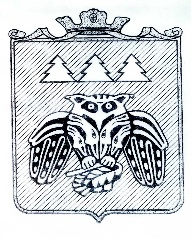 Коми Республикаын «Сыктывдін» муниципальнӧй районса администрациялӧн ШУÖМПОСТАНОВЛЕНИЕадминистрации муниципального района «Сыктывдинский» Республики Комиот 17 марта 2021 года                                                                                                      № 3/323Об организации аукциона по продаже(продаже права на заключение договорааренды) земельных участковв Сыктывдинском районе Руководствуясь статьей 39.11, статьей 39.12 Земельного кодекса Российской Федерации, в целях проведения аукциона по продаже (продаже права на заключение договора аренды) земельных участков в Сыктывдинском районе, администрация муниципального района «Сыктывдинский» Республики КомиПОСТАНОВЛЯЕТ:Объявить аукцион по продаже (продаже права на заключение договора аренды) земельных участков в Сыктывдинском районе в форме открытого аукциона.Провести аукцион по продаже следующих земельных участков:Земельного участка с кадастровым номером 11:04:1001005:772, площадью 365 кв. метров в составе земель населенных пунктов, расположенного по адресу: Республика Коми, Сыктывдинский район, с. Выльгорт, ул. Шоссейная, вид разрешенного использования «для ведения личного подсобного хозяйства». Установить начальную цену продажи в размере кадастровой стоимости – 61 940,50 рублей, размер задатка 20% - 12 388,10 рублей, размер шага аукциона 3 % - 1 858,21 рублей.Земельного участка с кадастровым номером 11:04:1701004:300, площадью 1660 кв. метров в составе земель населенных пунктов, расположенного по адресу: Республика Коми, Сыктывдинский район, с. Зеленец, ул. Центральная, вид разрешенного использования «для ведения личного подсобного хозяйства». Установить начальную цену продажи в размере рыночной стоимости, размер задатка 20%, размер шага аукциона 3 %.3. Провести аукцион по продаже права на заключение договора аренды следующих земельных участков:1) Земельного участка с кадастровым номером 11:04:1002001:757, площадью 13334 кв. метров в составе земель населенных пунктов, расположенного по адресу: Республика Коми, Сыктывдинский район, с. Выльгорт, виды разрешенного использования «склады, для размещения объектов, характерных для населенных пунктов, склады».Установить годовой размер арендной платы в размере рыночной стоимости, размер задатка 20%, размер шага аукциона 3 %, срок аренды - 5 лет 6 месяцев.2) Земельного участка с кадастровым номером 11:04:0401001:9128, площадью 25210 кв. метров в составе земель промышленности и иного специального назначения, расположенного по адресу: Республика Коми, Сыктывдинский район, виды разрешенного использования «спорт, для размещения объектов физической культуры и спорта, спорт».Установить годовой размер арендной платы в размере рыночной стоимости, размер задатка 20%, размер шага аукциона 3 %, срок аренды – 10 лет.Земельного участка с кадастровым номером 11:04:1701008:287, площадью 1410 кв. метров в составе земель населенных пунктов, расположенного по адресу: Республика Коми, Сыктывдинский район, с. Зеленец, ул. Спортивная, вид разрешенного использования «для ведения личного подсобного хозяйства».Установить годовой размер арендной платы в размере рыночной стоимости, размер задатка 20%, размер шага аукциона 3 %, срок аренды – 20 лет.Земельного участка с кадастровым номером 11:04:1001018:593, площадью 998 кв. метров в составе земель населенных пунктов, расположенного по адресу: Республика Коми, Сыктывдинский район, с. Выльгорт, ул. Славы, вид разрешенного использования «для индивидуального жилищного строительства, для индивидуальной жилой застройки».Установить годовой размер арендной платы в размере рыночной стоимости, размер задатка 20%, размер шага аукциона 3 %, срок аренды – 20 лет.Земельного участка с кадастровым номером 11:04:1001018:594, площадью 1012 кв. метров в составе земель населенных пунктов, расположенного по адресу: Республика Коми, Сыктывдинский район, с. Выльгорт, ул. Славы, вид разрешенного использования «для индивидуального жилищного строительства, для индивидуальной жилой застройки».Установить годовой размер арендной платы в размере рыночной стоимости, размер задатка 20%, размер шага аукциона 3 %, срок аренды – 20 лет.Земельного участка с кадастровым номером 11:04:1001003:351, площадью 650 кв. метров в составе земель населенных пунктов, расположенного по адресу: Республика Коми, Сыктывдинский район, сельское поселение «Выльгорт», вид разрешенного использования «для ведения личного подсобного хозяйства».Установить годовой размер арендной платы в размере рыночной стоимости, размер задатка 20%, размер шага аукциона 3 %, срок аренды – 20 лет.Земельного участка с кадастровым номером 11:04:1003001:247, площадью 1120 кв. метров в составе земель населенных пунктов, расположенного по адресу: Республика Коми, Сыктывдинский район, с. Выльгорт, вид разрешенного использования «для ведения личного подсобного хозяйства».Установить годовой размер арендной платы в размере рыночной стоимости, размер задатка 20%, размер шага аукциона 3 %, срок аренды – 20 лет.Контроль за исполнением настоящего постановления оставляю за собой.  Настоящее постановление вступает в силу со дня его официального опубликования.Первый заместитель руководителя администрациимуниципального района «Сыктывдинский»                                                          А.Н. ГрищукОб организации аукциона по продаже (продаже права на заключение договора аренды) земельных участков в Сыктывдинском районе от 17 марта 2021г. №3/323стр. 2